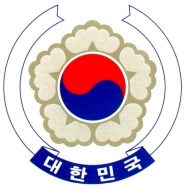 PERMANENT  OF THE The 33rd Session of the UPR Working Group	<Check against delivery>Review of the Democratic People’s Republic of KoreaGeneva, 9 May 2019Statement of the  Mr. President, My delegation welcomes the delegation of the DPRK and appreciates its submission of the national report.We note with appreciation the DPRK’s ratification of the CRPD and the recent cooperation with the CEDAW and the CRC. In this regard, we recommend the DPRK to further protect the rights of persons with disabilities, including its participation in the CRPD review. We also recommend the ratification of other international human rights instruments to which it is still not a party, including CAT and ICERD.Also, we recommend that the DPRK cooperate with the UN and the international community to achieve the SDGs, including the implementation of the right to health. The issue of separated families is an urgent humanitarian and human rights issue. My delegation recommends that the DPRK continue to cooperate with the Republic of Korea to fundamentally resolve this issue, including the implementation of the relevant commitments made at the inter-Korean summits. We also recommend that the DPRK address the issues of abductees and prisoners of war. Thank you. /End/